.Music available from  www.spiritofthedance.comIntro : 16 counts (8 secs) (Total Song Duration 2m 30s)The dance moves in a Clockwise direction.STEP, SCUFF-HITCH-CROSS, RIGHT COASTER-CROSS, HITCH, RIGHT CROSS STOMP, RECOVER, TOGETHER, LEFT CROSS STOMP, RECOVER, TOGETHER, RIGHT CROSS STOMPLEFT SIDE ROCK, RECOVER, VINE RIGHT, RIGHT SIDE ROCK, RECOVER, VINE LEFTSIDE LEFT, BACK RIGHT, RECOVER, STEP, ½ PIVOT LEFT, FULL TURN RIGHT, POINT RIGHT FORWARDHOLD, TOGETHER, POINT LEFT FORWARD, TOGETHER, CROSS BEHIND, UNWIND ¾ RIGHT, SIDE ROCK, VINE RIGHTBegin again.TAG - 16 counts: After wall 4 – Facing the front wallRestart the dance from the beginning.Irish Spirit (aka Baileys)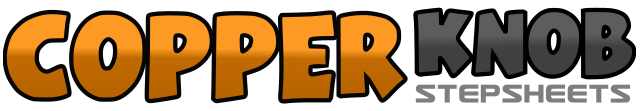 .......Count:32Wall:4Level:Intermediate.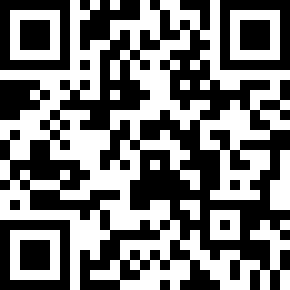 Choreographer:Maggie Gallagher (UK) - March 2008Maggie Gallagher (UK) - March 2008Maggie Gallagher (UK) - March 2008Maggie Gallagher (UK) - March 2008Maggie Gallagher (UK) - March 2008.Music:Celtic Rock - David King : (Album: Spirit of the Dance, 1-16 count TAG)Celtic Rock - David King : (Album: Spirit of the Dance, 1-16 count TAG)Celtic Rock - David King : (Album: Spirit of the Dance, 1-16 count TAG)Celtic Rock - David King : (Album: Spirit of the Dance, 1-16 count TAG)Celtic Rock - David King : (Album: Spirit of the Dance, 1-16 count TAG)........1&Step forward on right, Scuff forward on left	(12:00)2&Hitch left knee forward, Cross left over right3&4Step back on right, Step left next to right, Cross right over left&5Low hitch right, Stomp cross right over left&6Recover onto left, Step right next to left&7Cross stomp left over right, Recover onto right&8Step left next to right, Cross stomp right over left1,2Rock out to left side, Recover onto right3&4Cross left behind right, Step right to right side, Cross left over right5,6Rock out to right side, Recover onto left7&8Cross right behind left, Step left to left side, Cross right over left&1,2Step left to left side, Rock back on right, Recover onto left3,4,5Step forward on right, Make ½ pivot turn left, Walk forward on right	(6:00)6&7Make ½ turn right stepping back on left, Make ½ turn right stepping forward on right, Step forward on left		(6:00)8Point right toe forward1HOLD&2Step right next to left, Point left toe forward&3Step left next to right, Touch right toe behind left4Unwind ¾ turn right	(3:00)5,6Rock out to left side, Recover onto right side7&8Cross left behind right, Step right to right side, Cross left over right1&2Cross stomp right over left, recover onto left, Step right next to left&3&4Cross stomp left over right, Recover onto right, Step left next to right, Cross stomp right over left&5&6Low hitch right, Stomp cross right over left, Recover onto left, Step right next to left&7&8Cross stomp left over right, Recover onto right, Step left next to right, Cross stomp right over left1,2,3,4Replace weight onto left and start walking round clockwise in a circle to start a full turn – R, L, R, L5,6,7,8Continue walking round to complete the circle to end up facing the front wall again – R, L, R, L